Сизинские вести № 3310.10.2022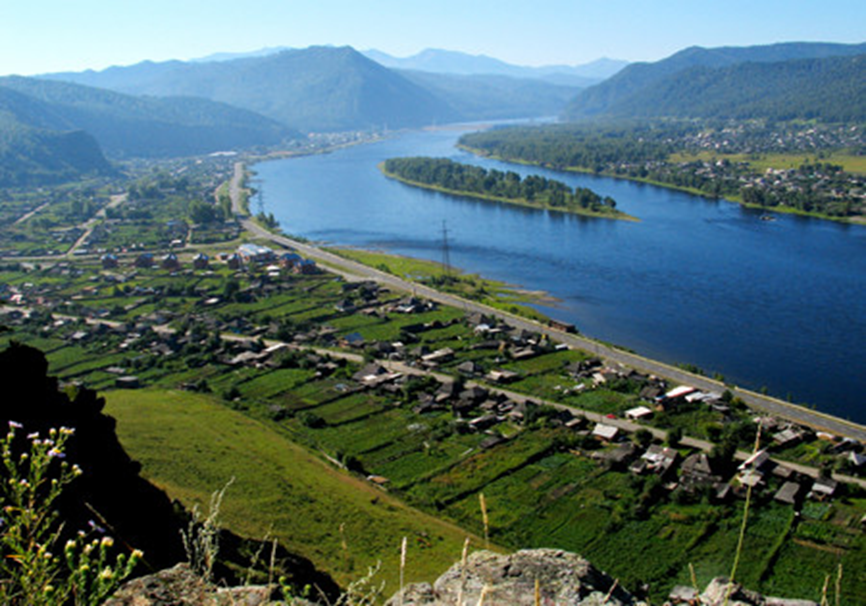 	Газета распространяется бесплатно*Орган издания Муниципальное образование «Сизинский сельсовет»СЕГОДНЯ В НОМЕРЕ:Постановление администрации Сизинского сельсовета №76 от 07.10.2022 «Об утверждении отчета об исполнении бюджета на 01.10.2022» ……….…………………………………...стр.2РОССИЙСКАЯ ФЕДЕРАЦИЯКРАСНОЯРСКИЙ КРАЙ ШУШЕНСКИЙ РАЙОНАДМИНИСТРАЦИЯ СИЗИНСКОГО СЕЛЬСОВЕТАП О С Т А Н О В Л Е Н И ЕОт 07.10.2022                              с. Сизая                                               № 76 «Об утверждении отчета   об исполнении бюджета на 01.10.2022»            Руководствуясь статьей 264.2 Бюджетного кодекса Российской Федерации, Уставом Сизинского сельсовета, ПОСТАНОВЛЯЮ:     Утвердить отчет об исполнении Сизинского сельского бюджета на 01.10.2022 года (прилагается):1) По источникам внутреннего финансирования дефицита бюджета в сумме  –187 823,87 рублей (приложение№1);2) По доходам в сумме 13 582 623,74 рублей (приложение №2);3) По расходам в сумме 7 655 276,20 рублей (приложение №3)4)Прогноз исполнения бюджета до конца очередного года (приложение №4)5) Сведения о численности муниципальных служащих администрации Сизинского сельсовета, работников муниципальных казенных учреждений и фактические затраты на их содержание (приложение №5)6) По использованию резервного фонда (приложение  №6)7) По информации о финансировании муниципальных программ (приложение №7)8) По информации о финансировании муниципальной адресной инвестиционной программы (приложение №8)                             2.  Постановление вступает в силу  со дня его официального опубликования     в газете «Сизинские вести».3. Контроль за исполнением настоящего постановления оставляю за собой. Глава  Сизинского сельсовета                                     Т.А. Коробейникова  Приложение №6  к постановлению администрации Сизинского сельсовета №76 от 07.10.2022Отчет об использовании средств резервного фондана  01.10.2022по МО «СИЗИНСКИЙ  СЕЛЬСОВЕТ»Местный резервный фонд                                                                                    руб.Приложение №7 к постановлению администрации Сизинского сельсовета №76 от 07.10.2022Информация о финансировании муниципальных программ МО «Сизинский сельсовет» на 01.10.2022Приложение №8 к постановлению администрации Сизинского сельсовета №76 от 07.10.2022Информация о финансировании муниципальной адресной инвестиционной программы Сизинского сельсовета на  2022 год.В МО «Сизинский сельсовет»  муниципальная адресная инвестиционная программа на 2022 год не предусмотрена.Приложение №1 к Постановлению администрации Сизинского сельсовета №76 от 07.10.2022Приложение №1 к Постановлению администрации Сизинского сельсовета №76 от 07.10.2022 Источники внутреннего финансирования дефицита  бюджета  Сизинского сельсовета на 01.10.2022 Источники внутреннего финансирования дефицита  бюджета  Сизинского сельсовета на 01.10.2022 Источники внутреннего финансирования дефицита  бюджета  Сизинского сельсовета на 01.10.2022 Источники внутреннего финансирования дефицита  бюджета  Сизинского сельсовета на 01.10.2022руб.№ строкикодНаименование кода группы, подгруппы, статьи, вида источника финансирования дефицита бюджета, кода классификации операций сектора государственного управления, относящихся к источникам финансирования дефицитов бюджетов Российской Федерации20221231814 0102 00 00 00 0000 000Кредиты кредитных организаций в валюте Российской Федерации0,002814 0102 00 00 00 0000 700Получение кредитов от кредитных организаций в валюте Российской Федерации0,003814 0102 00 00 05 0000 710Получение  кредитов от кредитных организаций бюджетами муниципальных районов в валюте Российской Федерации0,004814 0102 00 00 00 0000 800Погашение кредитов, предоставленных кредитными организациями  в валюте Российской Федерации0,005814 0102 00 00 05 0000 810Погашение  бюджетами муниципальных районов кредитов от кредитных организаций  в валюте Российской Федерации0,006814 01 05 00 00 00 0000 000Изменение остатков средств на счетах по учету средств бюджета-5 927 347,547814 01 05 00 00 00 0000 500Увеличение остатков финансовых резервов  бюджетов-13 582 623,748814 01 05 02 00 00 0000 500Увеличение прочих остатков средств бюджетов-13 582 623,749814 01 05 02 01 00 0000 510Увеличение прочих остатков денежных средств бюджетов-13 582 623,7410814 01 05 02 01 05 0000 510Увеличение прочих остатков денежных средств бюджетов муниципальных районов-13 582 623,7411814 01 05 00 00 00 0000 600Уменьшение остатков средств бюджетов7 655 276,2012814 01 05 02 00 00 0000 600Уменьшение прочих остатков средств бюджетов7 655 276,2013814 01 05 02 01 00 0000 610Уменьшение прочих остатков денежных средств бюджетов7 655 276,2014814 01 05 02 01 05 0000 610Уменьшение прочих остатков денежных средств бюджетов муниципальных районов7 655 276,2015814 01 06 00 00 00 0000 000Иные источники внутреннего финансирования дефицитов бюджетов 0,0016814 01 06 05 00 00 0000 000Бюджетные кредиты, предоставленные внутри страны в валюте Российской Федерации0,0017814 01 06 05 00 00 0000 600Возврат бюджетных кредитов, предоставленных внутри страны в валюте Российской Федерации0,0018814 01 06 05 01 00 0000 640Возврат бюджетных кредитов, предоставленных юридическим лицам в валюте Российской Федерации0,0019814 01 06 05 01 05 0000 640Возврат бюджетных кредитов, предоставленных юридическим лицам из бюджетов муниципальных районов в валюте Российской Федерации0,0020814 01 06 05 02 00 0000 640Возврат бюджетных кредитов, предоставленных другим бюджетам бюджетной системы Российской Федерации в валюте Российской Федерации0,0021814 01 06 05 02 05 0000 640Возврат бюджетных кредитов, предоставленных другим бюджетам бюджетной системы Российской Федерации из бюджетов муниципальных районов в валюте Российской Федерации0,0022814 01 06 05 00 00 0000 500Предоставление бюджетных кредитов внутри страны в валюте Российской Федерации0,0023814 01 06 05 02 00 0000 540Предоставление бюджетных кредитов другим бюджетам бюджетной системы Российской Федерации из федерального бюджета  в валюте Российской Федерации0,00                            Всего                            Всего                            Всего0,00Приложение №2 к постановлению администрации Сизинского сельсовета №76 от 07.10.2022Приложение №2 к постановлению администрации Сизинского сельсовета №76 от 07.10.2022Приложение №2 к постановлению администрации Сизинского сельсовета №76 от 07.10.2022Доходы бюджета Сизинского сельсовета на 01 октября 2022 годаДоходы бюджета Сизинского сельсовета на 01 октября 2022 годаДоходы бюджета Сизинского сельсовета на 01 октября 2022 годаруб.№ строкиКод бюджетной классификацииКод бюджетной классификацииКод бюджетной классификацииКод бюджетной классификацииКод бюджетной классификацииКод бюджетной классификацииКод бюджетной классификацииКод бюджетной классификацииНаименование групп, подгрупп, статей, подстатей, элементов, программ (подпрограмм), кодов экономической классификации доходовУтвержденные бюджетные назначения на 01.01.2022Уточненные бюджетные назначения на 01.10.2022Исполнено на 01.10.2022Процент исполнения к плану№ строкиКод администратораКод группыКод подгруппыКод статьи Код подстатьиКод элементаКод программыКод экономической классификацииНаименование групп, подгрупп, статей, подстатей, элементов, программ (подпрограмм), кодов экономической классификации доходовУтвержденные бюджетные назначения на 01.01.2022Уточненные бюджетные назначения на 01.10.2022Исполнено на 01.10.2022Процент исполнения к плану1а12345678910111213100010000000000000000НАЛОГОВЫЕ И НЕНАЛОГОВЫЕ ДОХОДЫ7 084 200,007 084 200,005 165 696,7472,9218210102010010000110Налог на доходы физических лиц224 300,00224 300,00189 429,2684,5318210102000010000110Налог на доходы физических лиц с доходов, источником которых является налоговый агент, за исключением доходов, в отношении которых исчисление и уплата налога осуществляются в соответствии со ст. 227,227.1,и 228 НК РФ, сумма платежа( перерасчеты, недоимка, и задолженность по соответствующему   платежу, в том числе по отмененному)224 300,00224 300,00189 429,2684,5410010302230010000110Доходы от уплаты акцизов704 900,00704 900,00606 436,8186,0510010302231010000110Доходы от уплаты акцизов на дизельное топливо, подлежащие распределению между бюджетами субъектов РФ и местными бюджетами с учетом установленных дифференцированных нормативов  отчислений в местные бюджеты 318 700,00318 700,00296 517,8393,0610010302241010000110Доходы от уплаты акцизов на моторные масла для дизельных и (или) карбюраторных (инжекторных) двигателей, подлежащие распределению между бюджетами субъектов РФ и местными бюджетами с учетом установленных дифференцированных нормативов  отчислений в местные бюджеты1 800,001 800,001 677,4493,2710010302251010000110Доходы  от уплаты акцизов на автомобильный бензин, подлежащие распределению между бюджетами субъектов РФ и местными бюджетами с учетом установленных дифференцированных нормативов  отчислений в местные бюджеты424 400,00424 400,00341 341,9880,4810010302261010000110Доходы от уплаты акцизов на прямогонный бензин, подлежащие распределению между бюджетами субъектов РФ и местными бюджетами с учетом установленных дифференцированных нормативов  отчислений в местные бюджеты-40 000,00-40 000,00-33 100,4482,8918210503010010000110Единый сельскохозяйственный налог (перерасчеты, недоимка и задолженность по соответствующему платежу, в том числе по отмененному)4 000,004 000,0019 271,500,01018210600000000000110Налог на имущество + земельный налог6 115 000,006 115 000,004 329 959,1770,81118210601030100000110Налог на имущество физических лиц105 000,00105 000,0019 703,5118,81118210601030100000110Налог на имущество физических лиц105 000,00105 000,0019 703,5118,81218210601030101000110Налог на имущество физических лиц,  взимаемый по ставкам, применяемым к объектам  налогообложения, расположенным в границах сельских поселений ( перерасчеты, недоимка и задолженность ро соответствующему платежу, в том числе по отмененному)105 000,00105 000,0019 703,5118,8131821060600000000110ЗЕМЕЛЬНЫЙ НАЛОГ6 010 000,006 010 000,004 310 255,6671,71418210606033100000110Земельный налог с организаций, обладающих земельным участком, расположенным в границах поселений5 650 000,005 650 000,004 225 130,2174,81518210606043100000110Земельный налог с физических лиц, обладающих земельным участком, расположенным в границах поселений360 000,00360 000,0085 125,4523,61681410804020011000110Государственная пошлина36 000,0036 000,0020 600,0057,21781410804020011000110Государственная пошлина за совершение нотариальных действий должностными лицами органов местного самоуправления, уполномоченными в соответствии с законодательными актами Российской Федерации на совершение нотариальных действий 36 000,0036 000,0020 600,0057,21881420000000000000150Безвозмездные поступления3 441 789,008 416 927,0046,91981420215001107601150Предоставление дотаций на выравнивание бюджетной обеспеченности поселений района за счет средств субвенции на реализацию государственных полномочий по расчету и предоставлению дотаций на выравнивание бюджетной обеспеченности поселениям, входящим в состав муниципального района края в рамках подпрограммы "Создание условий для эффективного и ответственного управления муниципальными финансами, повышения устойчивости бюджетов поселений Шушенского района, содействие повышению качества управления муниципальными финансами поселений района" муниципальной программы Шушенского района "Управление муниципальными финансами"509 630,00509 630,00382 130,0075,02081420215001109134150Предоставление дотаций на выравнивание бюджетной обеспеченности поселений района за счет собственных средств районного бюджета в рамках подпрограммы "Создание условий для эффективного и ответственного управления муниципальными финансами, повышения устойчивости бюджетов поселений Шушенского района, содействие повышению качества управления муниципальными финансами поселений района" муниципальной программы Шушенского района "Управление муниципальными финансами"1 333 690,001 333 690,001 333 690,00100,02181420229999107395150Субсидия на осуществление дорожной деятельности в целях решения задач социально-экономического развития территорий за счет средств дорожного фонда Красноярского края в рамках отдельных мероприятий муниципальной программы Сизинского сельсовета "Обеспечение жизнедеятельности МО "Сизинский сельсовет" на 2022-2024 годы0,007 478 200,000,000,02281420229999107509150Прочие субсидии бюджетам сельских поселений (Расходы  на капитальный ремонт и ремонт автомобильных дорог местного значения за счет средств дорожного фонда Красноярского края)0,004 886 800,004 886 800,00100,02381420203024107514150Субвенции бюджетам сельских поселений на выполнение передаваемых полномочий субъектов Российской Федерации
(Выполнение государственных полномочий по созданию и обеспечению деятельности административных комиссий в рамках непрограммных расходов финансового управления администрации Шушенского района)11 247,0011 607,0011 607,00100,02481420235118100000150Субвенции бюджетам сельских поселений на осуществление  первичного воинского  учета на территориях, где отсутствуют военные комиссариаты432 000,00424 140,00405 133,0095,52581420249999101034150Прочие межбюджетные трансферты, передаваемые бюджетам сельских поселений (расходы на увеличение с 1 июня 2022 года региональных выплат в рамках непрограммных расходов финансового управления администрации Шушенского района)0,00121 560,0069 462,0057,12681420249999107412150Иные межбюджетные трансферты (Расходы на обеспечение первичных мер пожарной безопасности в рамках отдельных мероприятий муниципальной программы Шушенского района "Защита населения и территорий Шушенского района от чрезвычайных ситуаций природного и техногенного характера")0,00167 000,00167 000,00100,02781420249999107508150Иные межбюджетные трансферты на содержание автомобильных дорог общего пользования местного значения за счет средств дорожного фонда Красноярского края в рамках подпрограммы "Дороги Красноярья" государственной программы Красноярского края "Развитие транспортной системы"0,00345 914,00345 914,00100,02881420249999109135150Прочие межбюджетные трансферты, передаваемые бюджетам сельских поселений (реализация мероприятий по поддержке местных инициатив)0,001 018 922,000,000,02981420249999107745150Прочие межбюджетные трансферты, передаваемые бюджетам сельских поселений(Предоставление средств за содействие развитию налогового потенциала)0,005 651,005 651,00100,03081420249999109135150Предоставление межбюджетных трансфертов поселениям района на поддержку мер по обеспечению сбалансированности бюджетов поселений района в рамках подпрограммы "Создание условий для эффективного и ответственного управления муниципальными финансами, повышения устойчивости бюджетов поселений Шушенского района, содействие повышению качества управления муниципальными финансами поселений района" муниципальной программы Шушенского района "Управление муниципальными финансами"1 030 558,001 133 258,00400 510,0035,33181420249999109179150Прочие межбюджетные трансферты, передаваемые бюджетам сельских поселений (Расходы на содержание автомобильных дорог общего пользования местного значения в рамках подпрограммы "Дороги Шушенского района" муниципальной программы Шушенского района "Развитие транспортной системы")104 664,00104 664,00104 664,00100,03281420249999109235150Прочие межбюджетные трансферты, передаваемые бюджетам сельских поселений (Региональные выплаты и выплаты, обеспечивающие уровень заработной платы работников бюджетной сферы не ниже размера минимальной заработной платы (Минимального размера оплаты труда) в рамках непрограммных расходов финансового управления администрации Шушенского района)0,00102 880,00102 880,00100,03381420249999109300150Прочие межбюджетные трансферты, передаваемые бюджетам сельских поселений (на увеличению (индексацию) оплату труда отдельным категориям  работников бюджетной сферы поселений в 2022 году)0,00219 080,00109 530,0050,03481420705020100000150Поступление от денежных пожертвований, предоставляемых физическими лицами получателям средств бюджетов сельских поселений20 000,0020 000,0041 956,00209,83581420705030100000150Прочие безвозмездные поступления в бюджеты сельских поселений0,0050 000,0050 000,000,036Всего доходов10 525 989,0013 582 623,7454,3Приложение №3 к постановлению администрации Сизинского сельсовета №76 от 07.10.2022Приложение №3 к постановлению администрации Сизинского сельсовета №76 от 07.10.2022Приложение №3 к постановлению администрации Сизинского сельсовета №76 от 07.10.2022Распределение расходов бюджета Сизинского сельсовета по разделам и подразделам классификации расходов бюджетов Российской Федерации на 01.10.2022 Распределение расходов бюджета Сизинского сельсовета по разделам и подразделам классификации расходов бюджетов Российской Федерации на 01.10.2022 Распределение расходов бюджета Сизинского сельсовета по разделам и подразделам классификации расходов бюджетов Российской Федерации на 01.10.2022 Распределение расходов бюджета Сизинского сельсовета по разделам и подразделам классификации расходов бюджетов Российской Федерации на 01.10.2022 Распределение расходов бюджета Сизинского сельсовета по разделам и подразделам классификации расходов бюджетов Российской Федерации на 01.10.2022 Распределение расходов бюджета Сизинского сельсовета по разделам и подразделам классификации расходов бюджетов Российской Федерации на 01.10.2022 руб.РазделНаименованиеУтвержденные бюджетные назначения на 01.01.2022Уточненные бюджетные назначения на 01.10.2022Исполнение на 01.10.2022Процент исполнения к плану1а12345610102Функционирование Высшего должностного лица субъекта РФ и муниципального образования940 019,83980 427,83639 571,0865,220103Функционирование законодательных(представительных) органов государственной власти и представительных органов муниципальных образований783 349,86813 718,86545 143,9067,030104Функционирование Правительства Российской Федерации, высших исполнительных органов государственной власти субъектов Российской Федерации, местных администраций2 554 776,032 609 771,101 579 770,9660,540111Резервные фонды20 000,000,000,0050113Другие общегосударственные вопросы1 034 436,001 259 595,00811 129,6964,460203Мобилизационная и вневойсковая подготовка432 000,00424 140,00277 784,1065,570309Защита населения и территорий от чрезвычайных ситуаций природного и техногенного характера, гражданская оборона0,0069 440,0069 440,00100,080310Обеспечение пожарной безопасности6 000,00175 789,00166 595,8794,890314Другие вопросы в области национальной безопасности и правоохранительной деятельности5 000,005 000,005 000,00100,0100409Дорожное хозяйство (дорожные фонды)927 564,0013 654 404,07473 059,703,5110412Другие вопросы в области национальной экономики20 000,0076 228,0054 228,0071,1120503Благоустройство1 471 604,622 506 311,491 323 749,6352,8130505Другие вопросы в области жилищно-коммунального хозяйства2 270 238,662 569 194,521 663 803,2764,8140801Культура1 000,001 000,001 000,00100,0151001Пенсионное обеспечение60 000,0060 000,0045 000,0075,016Всего расходовВсего расходов10 525 989,0025 205 019,877 655 276,2030,4Приложение  № 4 стр 1 к постановлению администрации Сизинского сельсовета №76 от 07.10.2022Приложение  № 4 стр 1 к постановлению администрации Сизинского сельсовета №76 от 07.10.2022Приложение  № 4 стр 1 к постановлению администрации Сизинского сельсовета №76 от 07.10.2022Приложение  № 4 стр 1 к постановлению администрации Сизинского сельсовета №76 от 07.10.2022Приложение  № 4 стр 1 к постановлению администрации Сизинского сельсовета №76 от 07.10.2022Приложение  № 4 стр 1 к постановлению администрации Сизинского сельсовета №76 от 07.10.2022Приложение  № 4 стр 1 к постановлению администрации Сизинского сельсовета №76 от 07.10.2022Приложение  № 4 стр 1 к постановлению администрации Сизинского сельсовета №76 от 07.10.2022Прогноз исполнения  бюджета  Сизинского сельсовета по доходам до конца 2022 годаПрогноз исполнения  бюджета  Сизинского сельсовета по доходам до конца 2022 годаПрогноз исполнения  бюджета  Сизинского сельсовета по доходам до конца 2022 годаПрогноз исполнения  бюджета  Сизинского сельсовета по доходам до конца 2022 годаПрогноз исполнения  бюджета  Сизинского сельсовета по доходам до конца 2022 годаПрогноз исполнения  бюджета  Сизинского сельсовета по доходам до конца 2022 годаПрогноз исполнения  бюджета  Сизинского сельсовета по доходам до конца 2022 годаПрогноз исполнения  бюджета  Сизинского сельсовета по доходам до конца 2022 годаПрогноз исполнения  бюджета  Сизинского сельсовета по доходам до конца 2022 годаПрогноз исполнения  бюджета  Сизинского сельсовета по доходам до конца 2022 годаПрогноз исполнения  бюджета  Сизинского сельсовета по доходам до конца 2022 годаПрогноз исполнения  бюджета  Сизинского сельсовета по доходам до конца 2022 годаПрогноз исполнения  бюджета  Сизинского сельсовета по доходам до конца 2022 года(руб.)№ строкиКод бюджетной классификацииКод бюджетной классификацииКод бюджетной классификацииКод бюджетной классификацииКод бюджетной классификацииКод бюджетной классификацииКод бюджетной классификацииКод бюджетной классификацииНаименование групп, подгрупп, статей, подстатей, элементов, программ (подпрограмм), кодов экономической классификации доходовУтвержденные бюджетные назначения на 01.01.2022Уточненные бюджетные назначения на 01.10.2022Исполнено на 01.10.2022Ожидаемые итоги до конца 2022 года№ строкиКод администратораКод группыКод подгруппыКод статьи Код подстатьиКод элементаКод программыКод экономической классификацииНаименование групп, подгрупп, статей, подстатей, элементов, программ (подпрограмм), кодов экономической классификации доходовУтвержденные бюджетные назначения на 01.01.2022Уточненные бюджетные назначения на 01.10.2022Исполнено на 01.10.2022Ожидаемые итоги до конца 2022 года1а12345678910111213100010000000000000000НАЛОГОВЫЕ И НЕНАЛОГОВЫЕ ДОХОДЫ7 084 200,007 084 200,005 165 696,741 918 503,26218210100000000000000НАЛОГИ НА ПРИБЫЛЬ, ДОХОДЫ933 200,00933 200,00815 137,57118 062,43318210102000010000110Налог на доходы физических лиц224 300,00224 300,00189 429,2634 870,74418210102000010000110Налог на доходы физических лиц с доходов, источником которых является налоговый агент, за исключением доходов, в отношении которых исчисление и уплата налога осуществляются в соответствии со статьями 227, 227.1 и 228 Налогового кодекса Российской Федерации224 300,00224 300,00189 429,2634 870,74510010302000000000110Доходы от уплаты акцизов704 900,00704 900,00606 436,8198 463,19610010302231010000110Доходы от уплаты акцизов на дизельное топливо, подлежащие распределению между бюджетами субъектов Российской Федерации и местными бюджетами с учетом установленных дифференцированных нормативов отчислений в местные бюджеты318 700,00318 700,00296 517,8322 182,17710010302241010000110Доходы от уплаты акцизов на моторные масла для дизельных и (или) карбюраторных (инжекторных) двигателей, подлежащие распределению между бюджетами субъектов Российской Федерации и местными бюджетами с учетом установленных дифференцированных нормативов отчислений в местные бюджеты1 800,001 800,001 677,44122,56810010302251010000110Доходы от уплаты акцизов на автомобильный бензин, подлежащие распределению между бюджетами субъектов Российской Федерации и местными бюджетами с учетом установленных дифференцированных нормативов отчислений в местные бюджеты424 400,00424 400,00341 341,9883 058,02910010302261010000110Доходы от уплаты акцизов на прямогонный бензин, подлежащие распределению между бюджетами субъектов Российской Федерации и местными бюджетами с учетом установленных дифференцированных нормативов отчислений в местные бюджеты-40 000,00-40 000,00-33 100,44-6 899,561010010503010011000110Единый сельскохозяйственный налог (перерасчеты, недоимка и задолженностью по соответствующему платежу, в том числе по отмененному)4 000,004 000,0019 271,500,001100010600000000000000НАЛОГИ НА ИМУЩЕСТВО 6 115 000,006 115 000,004 329 959,171 785 040,831218210601000000000110НАЛОГ НА ИМУЩЕСТВО ФИЗИЧЕСКИХ ЛИЦ105 000,00105 000,0019 703,5185 296,491318210601030101000110Налог на имущество физических лиц, взимаемой по ставкам, применяемым к объектам налогообложения, расположенным в границах поселений105 000,00105 000,0019 703,5185 296,491400010606000000000110ЗЕМЕЛЬНЫЙ НАЛОГ6 010 000,006 010 000,004 310 255,661 699 744,341518210606033100000110Земельный налог с организаций, обладающих земельным участком, расположенным в границах сельских поселений5 650 000,005 650 000,004 225 130,211 424 869,791618210606043100000110Земельный налог с физических лиц, обладающих земельным участком, расположенным в границах сельских поселений360 000,00360 000,0085 125,45274 874,551700010800000000000000Государственная пошлина36 000,0036 000,0020 600,0015 400,001881410804020011000110Государственная пошлина за совершение нотариальных действий должностными лицами органов местного самоуправления, уполномоченными в соответствии с законодательными актами Российской Федерации на совершение нотариальных действий36 000,0036 000,0020 600,0015 400,001981420000000000000000БЕЗВОЗМЕЗДНЫЕ ПОСТУПЛЕНИЯ3 441 789,0017 932 996,008 416 927,009 516 069,002081420200000000000000Безвозмездные  поступления  от  других бюджетов бюджетной системы Российской Федерации3 441 789,0017 932 996,008 416 927,00879 255,002181420215001107601150Предоставление дотаций на выравнивание бюджетной обеспеченности поселений района за счет средств субвенции на реализацию государственных полномочий по расчету и предоставлению дотаций на выравнивание бюджетной обеспеченности поселениям, входящим в состав муниципального района края в рамках подпрограммы "Создание условий для эффективного и ответственного управления муниципальными финансами, повышения устойчивости бюджетов поселений Шушенского района, содействие повышению качества управления муниципальными финансами поселений района" муниципальной программы Шушенского района "Управление муниципальными финансами"509 630,00509 630,00382 130,00127 500,002281420215001109134150Предоставление дотаций на выравнивание бюджетной обеспеченности поселений района за счет собственных средств районного бюджета в рамках подпрограммы "Создание условий для эффективного и ответственного управления муниципальными финансами, повышения устойчивости бюджетов поселений Шушенского района, содействие повышению качества управления муниципальными финансами поселений района" муниципальной программы Шушенского района "Управление муниципальными финансами"1 333 690,001 333 690,001 333 690,000,002381420229999107395150Субсидии на осуществление дорожной деятельности в целях решения задач социально-экономического развития территорий за счет средств дорожного фонда Красноярского края в рамках отдельных мероприятий муниципальной программы Сизинского сельсовета "Обеспечение жизнедеятельности МО "Сизинский сельсовет" на 2022-2024 годы0,007 478 200,000,007 478 200,002481420229999107509150Прочие субсидии бюджетам сельских поселений (Расходы на капитальный ремонт и ремонт автомобильных дорог местного значения за счет средств дорожного фонда Красноярского края)0,004 886 800,004 886 800,000,002581420203024107514150Субвенции бюджетам сельских поселений на выполнение передаваемых полномочий субъектов Российской Федерации
(Выполнение государственных полномочий по созданию и обеспечению деятельности административных комиссий в рамках непрограммных расходов финансового управления администрации Шушенского района)11 247,0011 607,0011 607,000,002681420235118100000150Субвенции бюджетам сельский поселений на осуществление первичного воинского учета на территориях, где отсутствуют военные комиссариаты432 000,00424 140,00405 133,0019 007,002781420249999101034150Прочие межбюджетные трансферты, передаваемые бюджетам сельских поселений (расходы на увеличение с 1 июня 2022 года региональных выплат в рамках непрограммных расходов финансового управление администрации Шушенского района)0,00121 560,0069 462,0052 098,002881420249999107412150Иные межбюджетные трансферты (Расходы на обеспечение первичных мер пожарной безопасности в рамках отдельных мероприятий муниципальной программы Шушенского района «Защита населения и территорий Шушенского района от чрезвычайных ситуаций природного и техногенного характера»)0,00167 000,00167 000,000,002981420249999107508150иные межбюджетные трансферты на содержание автомобильных дорог общего пользования местного значения за счет средств дорожного фонда Красноярского края в рамках подпрограммы "Дороги Красноярья" государственной программы Красноярского края "развитие транспортной системы"0,00345 914,00345 914,000,003081420249999109135150Прочие межбюджетные трансферты, передаваемые бюджетам сельских поселений (реализация мероприятий по поддержке местных инициатив)0,001 018 922,000,001 018 922,003181420249999107745150Прочие межбюджетные трансферты, передаваемые бюджетам сельских поселений (Предоставление средств за содействие развитию налогового потенциала)0,005 651,005 651,000,003281420249999109135150Предоставление межбюджетных трансфертов поселениям района на поддержку мер по обеспечению сбалансированности бюджетов поселений района в рамках подпрограммы "Создание условий для эффективного и ответственного управления муниципальными финансами, повышения устойчивости бюджетов поселений Шушенского района, содействие повышению качества управления муниципальными финансами поселений района" муниципальной программы Шушенского района "Управление муниципальными финансами"1 030 558,001 133 258,00400 510,00732 748,003381420249999109179150Прочие межбюджетные трансферты, передаваемые бюджетам сельских поселений (Расходы на содержание автомобильных дорог общего пользования местного значения в рамках подпрограммы "Дороги Шушенского района" муниципальной программы Шушенского района "Развитие транспортной системы") 104 664,00104 664,00104 664,000,003481420249999109235150Прочие межбюджетные трансферты, передаваемые бюджетам сельских поселений (Региональные выплаты и выплаты, обеспечивающие уровень заработной платы работников бюджетной сферы не ниже размера минимальной заработной платы (минимального размера оплаты труда) в рамках непрограммных расходов финансового управления администрации Шушенского района0,00102 880,00102 880,000,003581420249999109300150Прочие межбюджетные трансферты, передаваемые бюджетам сельских поселений ( на увеличение (индексацию) оплаты труда отдельным категориям работников бюджетной сфера поселений в 2022 году)0,00219 080,00109 530,00109 550,003681420705020100000150Поступление от денежных пожертвований, предоставляемых физическими лицами получателям средств бюджетов сельских поселений20 000,0020 000,0041 956,000,003781420705030100000150Прочие безвозмездные поступления в  бюджеты сельских поселений0,0050 000,0050 000,000,0038Всего доходов10 525 989,0025 017 196,0013 582 623,7411 434 572,26Приложение №4 стр2     к постановлению администрации Сизинского сельсовета №76 от 07.10.2022Приложение №4 стр2     к постановлению администрации Сизинского сельсовета №76 от 07.10.2022Приложение №4 стр2     к постановлению администрации Сизинского сельсовета №76 от 07.10.2022Приложение №4 стр2     к постановлению администрации Сизинского сельсовета №76 от 07.10.2022Прогноз исполнения бюджета  Сизинского сельсовета по расходам до конца 2022 годаПрогноз исполнения бюджета  Сизинского сельсовета по расходам до конца 2022 годаПрогноз исполнения бюджета  Сизинского сельсовета по расходам до конца 2022 годаПрогноз исполнения бюджета  Сизинского сельсовета по расходам до конца 2022 годаПрогноз исполнения бюджета  Сизинского сельсовета по расходам до конца 2022 годаруб.№ строкиНаименование кода расходов бюджетной классификацииРаздел - подразделУтвержденные бюджетные назначения на 01.01.2022Уточненные бюджетные назначения на 01.10.2022Исполнено на 01.10.2022Ожидаемые итоги до конца 2022 года1а1234561ОБЩЕГОСУДАРСТВЕННЫЕ ВОПРОСЫ01005 332 581,725 512 931,743 575 615,631 937 316,112Функционирование Высшего должностного лица субъекта Российской Федерации и муниципального образования0102940 019,83980 427,83639 571,08340 856,753Функционирование законодательных (представительных) органов государственной власти и представительных органов муниципальных образований0103783 349,86813 718,86545 143,90268 574,964Функционирование Правительства Российской Федерации, высших исполнительных органов государственной власти субъектов Российской Федерации, местных администраций01042 554 776,032 397 830,701 579 770,96818 059,745Резервные фонды011120 000,000,000,000,006Другие общегосударственные вопросы01131 034 436,001 320 954,35811 129,69509 824,667НАЦИОНАЛЬНАЯ ОБОРОНА0200432 000,00424 140,00277 784,10146 355,908Мобилизационная и вневойсковая подготовка0203432 000,00424 140,00277 784,10146 355,909НАЦИОНАЛЬНАЯ БЕЗОПАСНОСТЬ И ПРАВООХРАНИТЕЛЬНАЯ ДЕЯТЕЛЬНОСТЬ030011 000,00250 229,00241 035,879 193,1310Защита населения и территорий от чрезвычайных ситуаций природного и техногенного характера, гражданская оборона.03090,0069 440,0069 440,000,0011Обеспечение пожарной безопасности03106 000,00175 789,00166 595,879 193,1312Другие вопросы в области национальной безопасности и правоохранительной деятельности03145 000,005 000,005 000,000,0013НАЦИОНАЛЬНАЯ ЭКОНОМИКА0400947 564,0013 730 632,07527 287,7013 203 344,3714Дорожное хозяйство (дорожные фонды)0409927 564,0013 654 404,07473 059,7013 181 344,3715Другие вопросы в области национальной экономики041220 000,0076 228,0054 228,0022 000,0016ЖИЛИЩНО-КОММУНАЛЬНОЕ ХОЗЯЙСТВО05003 741 843,285 248 043,062 987 552,902 260 490,1617Благоустройство05031 471 604,622 728 267,491 323 749,631 404 517,8618Другие вопросы в области жилищно-коммунального хозяйства05052 270 238,662 519 775,571 663 803,27855 972,3019КУЛЬТУРА, КИНЕМАТОГРАФИЯ08001 000,001 000,001 000,000,0020Культура08011 000,001 000,001 000,000,0021СОЦИАЛЬНОЕ ОБЕСПЕЧЕНИЕ НАСЕЛЕНИЯ100060 000,0060 000,0045 000,0015 000,0022Пенсионное обеспечение100160 000,0060 000,0045 000,0015 000,00ИТОГО ИТОГО 10 525 989,0025 226 975,877 655 276,2017 571 699,67Приложение №4 стр 3 к постановлению администрации Сизинского сельсовета №76 от 07.10.2022Приложение №4 стр 3 к постановлению администрации Сизинского сельсовета №76 от 07.10.2022Приложение №4 стр 3 к постановлению администрации Сизинского сельсовета №76 от 07.10.2022Приложение №4 стр 3 к постановлению администрации Сизинского сельсовета №76 от 07.10.2022Приложение №4 стр 3 к постановлению администрации Сизинского сельсовета №76 от 07.10.2022Прогноз исполнения бюджета Сизинского сельсовета по источникам финансирования дефицита бюджета на 01.10.2022Прогноз исполнения бюджета Сизинского сельсовета по источникам финансирования дефицита бюджета на 01.10.2022Прогноз исполнения бюджета Сизинского сельсовета по источникам финансирования дефицита бюджета на 01.10.2022Прогноз исполнения бюджета Сизинского сельсовета по источникам финансирования дефицита бюджета на 01.10.2022Прогноз исполнения бюджета Сизинского сельсовета по источникам финансирования дефицита бюджета на 01.10.2022Прогноз исполнения бюджета Сизинского сельсовета по источникам финансирования дефицита бюджета на 01.10.2022Прогноз исполнения бюджета Сизинского сельсовета по источникам финансирования дефицита бюджета на 01.10.2022Прогноз исполнения бюджета Сизинского сельсовета по источникам финансирования дефицита бюджета на 01.10.2022Прогноз исполнения бюджета Сизинского сельсовета по источникам финансирования дефицита бюджета на 01.10.2022Прогноз исполнения бюджета Сизинского сельсовета по источникам финансирования дефицита бюджета на 01.10.2022Прогноз исполнения бюджета Сизинского сельсовета по источникам финансирования дефицита бюджета на 01.10.2022Прогноз исполнения бюджета Сизинского сельсовета по источникам финансирования дефицита бюджета на 01.10.2022Прогноз исполнения бюджета Сизинского сельсовета по источникам финансирования дефицита бюджета на 01.10.2022Прогноз исполнения бюджета Сизинского сельсовета по источникам финансирования дефицита бюджета на 01.10.2022Прогноз исполнения бюджета Сизинского сельсовета по источникам финансирования дефицита бюджета на 01.10.2022Прогноз исполнения бюджета Сизинского сельсовета по источникам финансирования дефицита бюджета на 01.10.2022Прогноз исполнения бюджета Сизинского сельсовета по источникам финансирования дефицита бюджета на 01.10.2022Прогноз исполнения бюджета Сизинского сельсовета по источникам финансирования дефицита бюджета на 01.10.2022Наименование показателяНаименование показателяНаименование показателяКод
стро-
киКод
стро-
киКод источника финансирования
по бюджетной классификацииКод источника финансирования
по бюджетной классификацииКод источника финансирования
по бюджетной классификацииКод источника финансирования
по бюджетной классификацииУтвержденные бюджетные назначенияУтвержденные бюджетные назначенияУтвержденные бюджетные назначенияИсполненоИсполненоИсполненоИсполненоИсполненоИсполненоНеисполненныеНеисполненныеНаименование показателяНаименование показателяНаименование показателяКод
стро-
киКод
стро-
киКод источника финансирования
по бюджетной классификацииКод источника финансирования
по бюджетной классификацииКод источника финансирования
по бюджетной классификацииКод источника финансирования
по бюджетной классификацииУтвержденные бюджетные назначенияУтвержденные бюджетные назначенияУтвержденные бюджетные назначениячерез финансовые органычерез финансовые органычерез банковские счетачерез банковские счетанекассовые операцииитогоназначенияназначения11122333344455667899Источники финансирования дефицита бюджета — всегоИсточники финансирования дефицита бюджета — всегоИсточники финансирования дефицита бюджета — всего500500××××187 823,87187 823,87187 823,870,000,00---0,00в том числе:в том числе:в том числе:источники внутреннего финансирования бюджетаисточники внутреннего финансирования бюджетаисточники внутреннего финансирования бюджета520520××××187 823,87187 823,87187 823,87---из них:из них:из них:источники внешнего финансирования бюджетаисточники внешнего финансирования бюджетаисточники внешнего финансирования бюджета620620××××---------из них:из них:из них:Изменение остатков средствИзменение остатков средствИзменение остатков средств700700××××---××----увеличение остатков средствувеличение остатков средствувеличение остатков средств710710××××---××----уменьшение остатков средствуменьшение остатков средствуменьшение остатков средств720720××××---××----Изменение остатков по расчетам (стр. 810 + стр. 820)Изменение остатков по расчетам (стр. 810 + стр. 820)Изменение остатков по расчетам (стр. 810 + стр. 820)800800××××209 779,87209 779,87209 779,87-5 927 347,54-5 927 347,54----5 927 347,54изменение остатков по расчетам с органами, организующими исполнение бюджета
(стр. 811 + стр. 812)изменение остатков по расчетам с органами, организующими исполнение бюджета
(стр. 811 + стр. 812)изменение остатков по расчетам с органами, организующими исполнение бюджета
(стр. 811 + стр. 812)810810××××209 779,87209 779,87209 779,87-5 927 347,54-5 927 347,54--×-5 927 347,54из них:из них:из них:увеличение счетов расчетов (дебетовый остаток счета 1 210 02 000)увеличение счетов расчетов (дебетовый остаток счета 1 210 02 000)увеличение счетов расчетов (дебетовый остаток счета 1 210 02 000)811811××××-25 017 196,00-25 017 196,00-25 017 196,00-13 582 623,74-13 582 623,74--×-13 582 623,74уменьшение счетов расчетов (кредитовый остаток счета 1 304 05 000)уменьшение счетов расчетов (кредитовый остаток счета 1 304 05 000)уменьшение счетов расчетов (кредитовый остаток счета 1 304 05 000)812812××××25 226 975,8725 226 975,8725 226 975,877 655 276,207 655 276,20--×7 655 276,20Изменение остатков по внутренним расчетам (стр. 821 + стр. 822)Изменение остатков по внутренним расчетам (стр. 821 + стр. 822)Изменение остатков по внутренним расчетам (стр. 821 + стр. 822)820820××××,,,××---,××в том числе:в том числе:в том числе:увеличение остатков по внутренним расчетамувеличение остатков по внутренним расчетамувеличение остатков по внутренним расчетам821821×××××××××----××уменьшение остатков по внутренним расчетамуменьшение остатков по внутренним расчетамуменьшение остатков по внутренним расчетам822822×××××××××----××Приложение №5 к постановлению администрации Сизинского сельсовета №76 от 07.10.2022  Сведения о численности муниципальных служащих администрации Сизинского сельсовета, работников муниципальных казенных учреждений (за исключением работника по обслуживанию административного здания и водителя) по состоянию на 01.10.2022Сведения о численности муниципальных служащих администрации Сизинского сельсовета, работников муниципальных казенных учреждений (за исключением работника по обслуживанию административного здания и водителя) по состоянию на 01.10.2022Сведения о численности муниципальных служащих администрации Сизинского сельсовета, работников муниципальных казенных учреждений (за исключением работника по обслуживанию административного здания и водителя) по состоянию на 01.10.2022№ п/пНаименование показателяЗначения1Среднесписочная численность муниципальных служащих за отчетный квартал, человек52Фактические затраты на денежное содержание муниципальных служащих за отчетный квартал, рублей2 040 276,503Среднесписочная численность работников муниципальных казенных учреждений за отчетный квартал, человек64Фактические затраты на оплату труда работников муниципальных казенных учреждений за отчетный квартал, рублей1 259 395,04Утвержденные денежные средства по состоянию на 01.01.2022Кассовые расходы по состоянию на 01.10.2022Денежные средства на счете по состоянию на 01.10.202212320 000,0020 000,000,00ПрограммаУтвержденная сумма на 01.01.2022 руб.Уточненная сумма на 01.10.2022 руб.Исполненона01.10.2022 руб.«Обеспечение жизнедеятельности МО Сизинский сельсовет» 2022-20245 723 596,2820 234 915,084 485 959,16Учредитель:                 Администрация Сизинского сельсоветаАдрес: 662732,  Красноярский край,               Шушенский р-н, с. Сизая,   ул. Ленина, 86-а                                            Тел. 8(39139)22-6-71, факс: 8(39139) 22-4-31Издание утверждено 3.04.2008 г.  тиражом в 500 экземпляров.